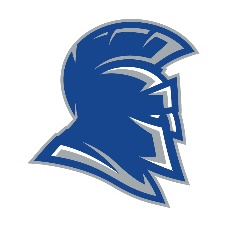 CAMPBELL HIGH SCHOOL PARKING INFORMATION 2022 - 2023Parents and students, Below you will find information regarding parking for the 2022-2023 school year.  Read this page and review the policies.Who is eligible to park?  Seniors, Juniors and 10th graders with a valid driver’s license and proof of current car insurance. Parking is distributed by grade level.What do I do to obtain a parking decal?Complete the online application (Primary Car) and upload all required forms. (Application, Rules, Truancy, Proof of Insurance, Copy of valid GA Driver’s License)Make online payment using MyPaymentsPlus when your grade level becomes available in July. E-mail notifications and reminders will be sent via CTLS and using the e-mail you entered with your online application.Pick up the decal at the allotted time for your grade level during pre-planning – you must have ID to pick up your decal.What is the cost of a decal?$50 (non-refundable) each semester.Students may apply for secondary decals for 1 additional car (Additional Car) for $5 (Non-refundable). Online payment for second decals will be through MyPaymentsPlus. When do I receive the decal?Seniors – week of July 25th - date and time TBDJuniors – week of July 25th - date and time TBD10th grade and those who missed original pick-up time: - date and time TBDWhere do I park?Students may park in their assigned space ONLY. Space will be assigned at time of decal pick-up on a first come, first served basis. Spaces cannot be swapped or traded.Other informationStudents MUST purchase a One Day Pass from the bookkeeper in the Front Office in advance of the date he or she drives/parks. (Driver’s License & Proof of Insurance required)